T.C.TİRE KAYMAKAMLIĞIİLÇE MİLLİ EĞİTİM MÜDÜRLÜĞÜ2014-2015 EĞİTİM ÖĞRETİM YILI  ORTAÖĞRETİM KURUMLARI                                         TAŞIMALI HİZMET ALIMI TEKNİK ŞARTNAME1-	TEKNİK ŞARTNAMENİN KONUSU VE İLİGİLİ HUSUSLAR																	Madde  1-	İş Sahibi İdareye İlişkin Bilgiler																															İş sahibi İdarenin;																																												a)	Adı .........................................................	:	Tire İlçe Milli Eğitim Müdürlüğü				b)	Adresi .....................................................	:	Hürriyet Mah.Gençlik Cad.No:9 TİRE/İZMİR				c)	Telefon numarası ......................................	:	0 232 512 18 94 				d)	Faks numarası .........................................	:	0 232 512 66 10				e)	Elektronik posta adresi ..............................	:	tire35@meb.gov.tr.																Madde  2-	İhale Konusu İşe İlişkin Bilgiler																																		İhale konusu hizmetin; 																																									2.1.	Adı ..........................................................	:	Taşımalı Ortaöğretim kapsamına alınan Mahalle ve Yerleşim yerlerinden Ortaöğretim  öğrencilerinin, Taşıma Merkezi seçilen Lise ve  Dengi  Okullara taşınması hizmet alımı işi, (EK-1) Tabloda gösterilmiştir.				2.2.	İşin Başlama ve Bitiş Tarihleri	:	17 Kasım 2014 -12 Haziran 2015				2.3.	Çalışma yapılacak Toplam İş Günü	:	138  (Yüz otuz sekiz) işgünüdürTEKNİK VE GENEL ŞARTLAR																															  Amaç, Kapsam ve Tanımlar Amaç Madde 1— Bu Yönetmelik 2918 sayılı Karayolları Trafik Kanununun 75 inci ve Karayolları Trafik Yönetmeliğinin 147 nci maddesine dayanılarak çıkarılmış olup, kamu kurum ve kuruluşları ile gerçek ve tüzel kişilerce öğrenci taşımak için kullanılacak “Okul Servis Araçlarını” kapsar.
Madde 2- Taşıma: Bir ücret karşılığında lise ve dengi okul öğrencilerinin kamuya açık karayolunda minibüs ve otobüs gibi taşıtlarla evden okula, okuldan eve getirilip götürülmesini,
Madde 3-Okul Servis Aracı: Genel olarak okul öncesi eğitim, ilkokul,ortaokul,lise ve dengi okul öğrencileri ile sadece rehber personel taşınmalarında kullanılan taşıtı,
Şoför: Karayolunda, ticari olarak tescil edilmiş bir motorlu taşıtı süren kişiyi,
Yolcu :Aracı kullanan şoför ile hizmetlilerin dışında araçta bulunan öğrencileri ve rehber personeli,
Taşıma Sınırı: Okul servis aracının trafik tescil belgesinde belirtilen oturma yeri sayısını,
Güzergah: Okul servis araçlarının kalkış noktası ile varış noktası arasında kalan, trafik denetleme  bürolarınca veya İlçe Belediyelerince verilen özel izin belgelerinde belirtilen yolları,
Özel İzin Belgesi: Okul servis aracının işletenini, şoförünü, rehber personeli, taşıtın plakasını, cinsini, taşıma sınırını ve izleyeceği güzergahı belirten ve 2918 sayılı Karayolları Trafik Kanunu, Karayolları Trafik Yönetmeliği ve bu Yönetmelik ile il-ilçe trafik komisyonu kararlarına uygunluğu anlaşılan okul servis araçlarına trafik denetleme şube veya bürolarınca verilen belgeyi,
Taşımacı: Öğrencilerin bir ücret karşılığı taşımasını üstlenen ve Karayolu Taşıma Yönetmeliğinin hükümlerine uygun gerçek veya tüzel kişileri,ifade eder.TAŞIMALI ŞOFÖRÜNDEN İSTENEN BELGELER1-Taşımacı Yüklenici Firma ile yapılan Araç Kira Sözleşmesi,Taşıma Aracını Araç sahibi dışında Şoför kullanacak ise Şoför Hizmet Sözleşmesi yapmak zorundadır.Yapılan Taşıt Hizmet Sözleşmesi ve Şoför Hizmet Sözleşmeleri Noter Tasdikli olmak zorundadır.2-Taşıma Araç Şoförünün (63) yaşından gün almamış olması gereklidir.3-Sağlık Raporu3-Adli Sicil Raporu4-B Sınıfı (5) Yıllık ; E sınıfı en az  (3) yıllık olması gereklidir.5-SRC (Mesleki Yeterlilik Belgesi)6-Psiko-Teknik Raporu7-Esnaf Odası  Kayıt Belgesi8-Zorunlu Koltuk Ferdi Kaza Sigorta Poliçesi fotokopisi9-Araç Zorunlu Mali Sorumluluk Sigorta Poliçesi Fotokopisi Okul Servis Araçlarında Aranacak Şartlar, Çalışma Esasları ve Taşımacının Yükümlülükleri taşıtlarda Aranacak Şartlar
Madde 4 — Taşımacılar tarafından okul servis aracı olarak kullanılacak taşıtlarda aşağıdaki şartlar aranır.
a) Okul servis araçlarının arkasında “OKUL TAŞITI” yazısını kapsayan numunesine uygun renk, ebat ve şekilde reflektif bir kuşak bulundurulmalıdır. (EK: 1/1, EK: 1/2)
b) Okul servis aracının arkasında, öğrencilerin iniş ve binişleri sırasında yakılmak üzere en az 30 cm çapında kırmızı ışık veren bir lamba bulunmalı ve bu lambanın yakılması halinde üzerinde siyah renkte büyük harflerle “DUR” yazısı okunacak şekilde tesis edilmiş olmalı, lambanın yakılıp söndürülmesi tertibatı fren lambaları ile ayrı olmalıdır. (EK: 2)
c) Okul servis aracı olarak kullanılacak taşıtlarda, öğrencilerin kolayca yetişebileceği camlar ve pencereler sabit olmalı, iç düzenlemesinde demir aksam açıkta olmamalı, varsa yaralanmaya sebebiyet vermeyecek yumuşak bir madde ile kaplanmalıdır.
d) Okul servis araçlarında Araçların İmal, Tadil ve Montajı Hakkında Yönetmelik ile Karayolları Trafik Yönetmeliğinde belirtilen standart, nitelik ve sayıda araç, gereç ve malzemeler her an kullanılabilir durumda bulundurulmalıdır.
e) Okul servis araçlarının kapıları şoför tarafından açılıp kapatılabilecek şekilde otomatik (Havalı, Hidrolikli v.b.) olabileceği gibi; araç şoförleri tarafından elle kumanda edilebilecek şekilde (Mekanik) de olabilir. Otomatik olduğu takdirde, kapıların açık veya kapalı olduğu şoföre optik ve/veya akustik sinyallerle intikal edecek şekilde olmalıdır.
f) Okul servis aracı olarak kullanılacak taşıtlar temiz, bakımlı ve güvenli durumda bulundurulmalı ve 6 ayda bir bakım ve onarımları yaptırılmakla birlikte; taşıtların cinsine göre Karayolları Trafik Yönetmeliğinin öngördüğü periyodik muayeneleri de yaptırılmış olmalıdır. (EK-3)
g) Okul servis aracı olarak kullanılacak taşıtların yaşları (12) On iki yaşından küçük olmalıdır  (on iki yaş dahil). Taşıtların yaşı fabrikasından imal edildiği tarihten sonra gelen ilk takvim yılı esas alınarak hesaplanır.
h) Araçların İmal, Tadil ve Montajı Hakkındaki Yönetmelik hükümlerine göre tayin edilen ve o araca ait tescil belgelerinde gösterilen oturacak yer adedi, aracın içerisine görülebilecek bir yere yazılarak sabit şekilde monte edilecektir.
i) Kamu Kurum ve Kuruluşları ile gerçek ve tüzel kişi ve kuruluşlara ait okul servis aracı olarak teçhiz edilmiş araçlar, taahhüt ettikleri öğrenci taşıma hizmetlerini aksatmamak kaydıyla, diğer yolcu taşıma hizmetlerinde de kullanılabilir. Ancak, bu taşıma esnasında okul servis araçlarına ait ışıklı işaretlerin şoförler tarafından kullanılması yasaktır.
j) Okul servis aracı; Araçların İmal, Tadil ve Montajı Hakkındaki Yönetmelik hükümlerine uygun olmalıdır.
k) Gerektiği hallerde ilgili meslek odası, okul veya işyeri ve öğrenci velileriyle haberleşebilmek için telsiz veya mobil telefon bulunmalıdır.
l) Taşıtlarda her öğrenci için bir emniyet kemeri bulunmalıdır.
m) Taşıtlarda görüntü ve müzik sistemleri taşıma hizmeti sırasında kullanılmamalıdır.
Taşımacının Yükümlülüğü
Madde 5 — Okul servis araçları ile taşımacılık yapanlar;
a) Öğrencilerin oturarak rahat bir yolculuk yapmalarını sağlayacak tedbirleri alarak taahhüt ettiği yere kadar götürüp getirmekle ve servis hizmeti sırasında taşıta başka herhangi bir yolcu almamakla,
b) Taşıt içi düzeni sağlamak, okul öğrencilerinin inme ve binmeleri sırasında yardımcı olmak üzere rehber personel bulundurmakla,
c) Trafik denetleme şube veya bürolarından özel izin belgesi (EK-4) almakla,
d) Taşımacıların yanında çalışanlar, hizmet akdine tabi olup, bunların sosyal güvenlik yönünden sigorta işlemlerinin yaptırılması zorunluluğuyla,
Şikayetlerin Değerlendirilmesi
Madde 6 — Türk Ticaret Kanunu, Borçlar Kanunu ve Karayolları Trafik Kanunundaki işletenin ve araç sahibinin sorumluluğuna ilişkin hükümler ile taşımacı ve taşınan arasında vuku bulabilecek anlaşmazlıkların giderilmesi amacıyla açılacak davalara Tire Mahkemeleri yetkilidir.
Okul Servis Araçlarının Kiralanması
Madde 7 —Gerçek ve tüzel kişiler, birlikte taşıma hizmeti yapabilirler. Ancak, adlarına tescilli taşıtların koltuk sayısı, taşınacak toplam öğrenci sayısının beşte birinden az olamaz. Bu husus kiralanma aşamasında Komisyon tarafından dikkate alınır.
Taşıma Merkezi Okul Müdürlükleri öğrenci servis hizmetlerinin sağlıklı, düzenli ve disiplinli bir şekilde yürütülmesine yönelik olarak, aksaklığı tespit edilen hususları, hizmeti sürdüren taşıyıcının sözleşme gereği bağlı olduğu İlçe Milli Eğitim Müdürlüğüne en kısa zamanda bildirirler. 
Bu maddede belirtilen şartlara uymayanların sözleşmesi tek taraflı olarak İlçe Milli Eğitim Müdürlüğü  tarafından fesh edilir.
Taşıma İşlerinde Çalışanlar
Madde 8 — Okul servis araçlarını kullanan şoförler ile rehber personel;
1-) Sorumlu ve yetkili olduğu hizmetin niteliklerine sahip olmak,
2-) Rehber personel (Taşıma Yapılan 12.sınıf Öğrencilerden seçilecektir.)
3-) Milli Eğitim Bakanlığı ile Diğer Bakanlıklara Bağlı Okullardaki Görevlilerle Öğrencilerin Kılık Kıyafetlerine İlişkin Yönetmelikte belirlenen şekilde kılık ve kıyafete sahip olmak,
4) Türk Ceza Kanununun 403, 404, 414, 415, 416/1-2-3, 418/1, 429, 430, 431, 432, 435, 436 ve 572/2 nci maddelerindeki suçlardan affa uğramış olsa bile hüküm giymemiş olmak,
5-) Şoförler; E Sınıfı Sürücü Belgesi için 3 yıllık, B Sınıfı Sürücü Belgesi için 5 yıllık sürücü belgesine sahip olmak,
6-) Taşıt şoförleri, asli kusurlu ve bilinçli taksirli olarak ölümlü trafik kazalarına karışmamış olmak, alkollü olarak araç kullanma ve hız kuralını ihlal nedeniyle sürücü belgeleri birden fazla geri alınmamış olmak ve ticari taşıt kullanma belgesine sahip olmak,zorundadırlar.
Bu maddede belirtilen şartlara uymayanların sözleşmeleri tek taraflı fesh   edilir.
7-)Taşımacı Yüklenici Firma ile yapılan Araç Kira Sözleşmesi,Taşıma Aracını Araç sahibi dışında Şoför kullanacak ise Şoför Hizmet Sözleşmesi yapmak zorundadır.Yapılan Taşıt Hizmet Sözleşmesi ve Şoför Hizmet Sözleşmeleri Noter Tasdikli olmak zorundadır.8-)Taşıma Araç Şoförünün (63) yaşından gün almamış olması gereklidir.9-)Sağlık Raporu10-)Adli Sicil Raporu11-)SRC (Mesleki Yeterlilik Belgesi)12-)Psiko-Teknik RaporuSigorta
Sigorta Zorunluluğu
Madde 9 — Okul servis araçları, öğrenci taşıyan gerçek ve tüzel kişiler ile kamu kuruluşları, taşıma hizmetinde kullanılan söz konusu araçlarına, Karayolları Trafik Kanunu’nun zorunlu kıldığı Mali Sorumluluk Sigortasını yaptırmak mecburiyetindedirler.
Sigorta Şirketlerinin Yükümlülüğü
Madde 10 — Türkiye’de kaza sigortası dalında çalışan ve ruhsatı bulunan her sigorta şirketi, okul servis araçlarına Zorunlu Mali Sorumluluk Sigortası yapmak zorundadır.
Sigortasız Taşıma Yapılamayacağı
Madde 11 — Zorunlu Mali Sorumluluk Sigortası bulunmayan servis araçları ile öğrenci taşımacılığı yapılamaz. Bu madde hükmüne aykırı olarak faaliyet gösteren araçlar hakkında 2918 sayılı Karayolları Trafik Kanununun 91 inci maddesi hükmü uygulanır.
Madde 12- Yüklenici Firma Tekliflerini Taşıma Merkezi Okuluna taşınan tüm birimler için                    Teklif vermek zorundadır. Madde13- Öğrenci sayısında (%3) azalma ve artma olabilir, bu artıştan dolayı ve bayram,tören, okul gezilerden ayrıca ek ücret talep etmemek, sözleşme tasarısında belirtilen  şekilde yapılacak olan ödemeler, ödeneğin aktarılmasındaki gecikmeden dolayı geç  yapılabilir, bu gecikmeden dolayı gecikme zammı talep etmemekle,Madde 14- Taşıma işinin düzenli olarak yapılabilmesi için Kontrol Teşkilatınca (Taşıma Merkezi Okul     Müdürlüğünce) yapılacak günlük çalışma esasları ile belirlenecek durak ve güzergâha uymakla,Madde 15-Öğrencilerin ders başlama saatinden 15 dakika önce okulda olmalarını sağlamakla,Araca inecek ve binecek öğrencilerin, okula getirilmesi ve alındıkları yere bırakılması ile yolun karşısına geçmesi gerektiği tehlikeli yollarda, öğrencilerin güvenli olarak karşıya  geçmesini sağlamakla,Madde 16- Uygun ebatlardaki "Sürücü hatalarını 0 232 512 15 20-512 18 94  no'lu telefona bildiriniz."  Yazısını aracın arka camından görülecek şekilde astırmakla,Yükümlüdürler.				Madde 17-Kurallara uyma;																																						 Öğrenci taşımasında: Taşıma işini üstlenen yüklenici veya araç sürücüsünün trafik   kurallarına uymadığı ;öğrenci taşıma sırasında sivil yolcu aldığı;Taşıma Merkezi Okul Müdürlüğüne ve İlçe Milli Eğitim Müdürlüğüne haber vermeksizin yazılı dilekçe ile müracaatı bulunmadığı halde araç veya  şoför değişikliği yaptığı tespit edildiğinde  yükleniciye yaptığı güzergaha ait   (3)              (ÜÇ GÜNLÜK) yevmiye kesintisi yapılır.Şikayetlerin tekrarı halinde cezai işlem iki katına çıkartılır.Yapılan cezai işlemden kesilen para cezası  Taşımalı Ortaöğretime gelir kaydedilir.İlçe Milli Eğitim Müdürlüğü bu durumlarda sözleşmeyi tek taraflı olarak fesh  etmeye yetkilidir.Bu Teknik Şartname: İdari Şartname, ve yapılacak Sözleşmeyle bir bütündür.			                                       EKLER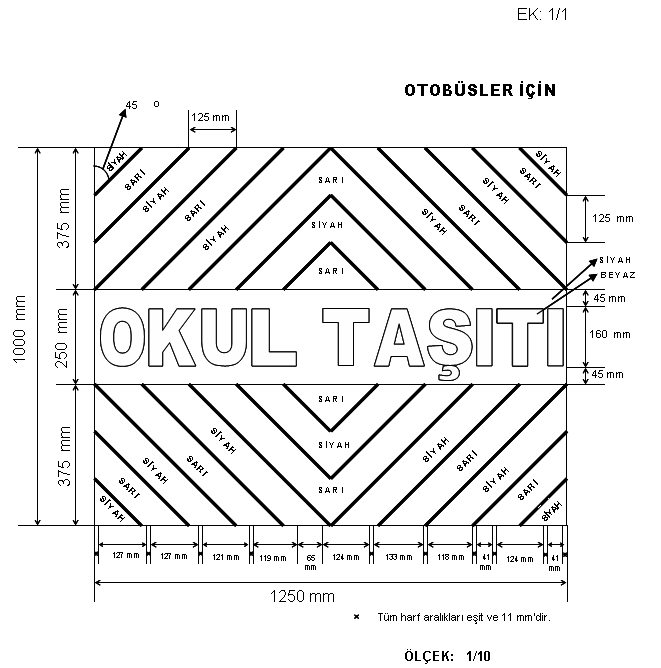 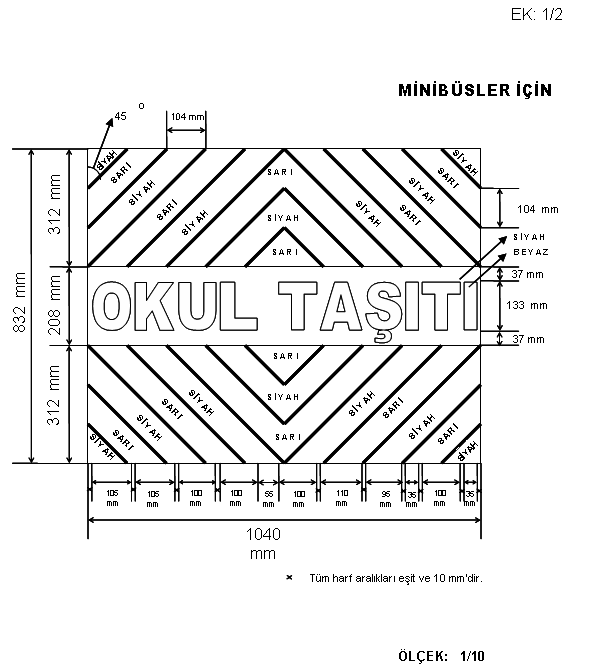 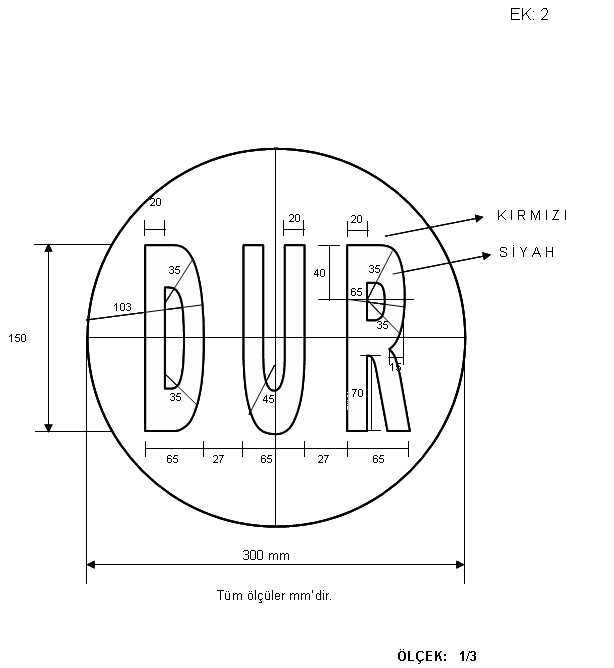 (Değişik:11.10.2008/27021 RG)  EK-4.                                                                          OKUL SERVİS ARACI ÖZEL İZİN BELGESİYukarıda işleteni, şoförü, rehber personeli, plakası ve güzergâhı belirtilen okul servis aracının 2918 sayılı Karayolları Trafik Kanunu, Karayolları Trafik Yönetmeliği ve Okul Servis Araçları Hizmet Yönetmeliği ile UKOME/ İl-ilçe Trafik Komisyonu kararlarına uygunluğu anlaşılmış olup, iş bu Özel İzin Belgesi tanzim edilerek verilmiştir.Onaylayanın: Adı Soyadı
                       İmzası :
                       Mühür	Ortaöğretim Kurumları Taşımalı Kapsamında bulunan öğrencilerin taşımalı hizmet alımı Teknik Şartnamesi (17) madde ve (13) sayfadan oluşmuş olup,tarafımızdan kontrol edilerek imza altına alınmıştır.İNCELENDİ13.10.2014	Şef	:S.SALICI13.10.2014	Şb.Md	:T.ŞEN						U Y G U N D U R						      13.10.2014						 Mehmet ERKUT					    Tire İlçe Milli Eğitim Müdürü                                                                                                                                                                                      EK-3T.C.İZMİR .VALİLİĞİTİRE İLÇE .EMNİYET MÜDÜRLÜĞÜTRAFİK DENETLEME ŞUBE MÜDÜRLÜĞÜ                                                                                                                     BÜRO AMİRLİĞİOKUL SERVİS ARAÇI BAKIM VE ONARIM TAKİP FORMU                                                                                                                                                                                      EK-3T.C.İZMİR .VALİLİĞİTİRE İLÇE .EMNİYET MÜDÜRLÜĞÜTRAFİK DENETLEME ŞUBE MÜDÜRLÜĞÜ                                                                                                                     BÜRO AMİRLİĞİOKUL SERVİS ARAÇI BAKIM VE ONARIM TAKİP FORMU                                                                                                                                                                                      EK-3T.C.İZMİR .VALİLİĞİTİRE İLÇE .EMNİYET MÜDÜRLÜĞÜTRAFİK DENETLEME ŞUBE MÜDÜRLÜĞÜ                                                                                                                     BÜRO AMİRLİĞİOKUL SERVİS ARAÇI BAKIM VE ONARIM TAKİP FORMUÖZEL İZİN BELGESİ SAYISI:.......................................................................................................:.......................................................................................................TAŞITIN PLAKASI:.......................................................................................................:.......................................................................................................TAŞITIN CİNSİ:.......................................................................................................:.......................................................................................................TAŞITIN SAHİBİ:.......................................................................................................:.......................................................................................................BELGEYİ VEREN TRAFİK KURULUŞU, YETKİLİSİ VE İMZASI:.....................................................................................................................................................................................................................................................................................................................:.....................................................................................................................................................................................................................................................................................................................BAKIM VE ONARIMIN YAPILDIĞI TARİHHANGİ BAKIM VE ONARIMLARIN YAPILDIĞIBAKIM VE ONARIMI YAPAN FİRMA KAŞE VE YETKİLİSİNİN İMZASI2918 sayılı Karayolları Trafik Kanunu ile Karayolları Trafik Yönetmeliği, Muayene İstasyonlarının Açılması ve İşletilmesi Hakkında Yönetmelik ve Araçların İmal Tadil ve Montajı Hakkında Yönetmelik'lerde belirtilen hususlar doğrultusunda, aracın bakım ve onarımı yapılmıştır.2918 sayılı Karayolları Trafik Kanunu ile Karayolları Trafik Yönetmeliği, Muayene İstasyonlarının Açılması ve İşletilmesi Hakkında Yönetmelik ve Araçların İmal Tadil ve Montajı Hakkında Yönetmelik'lerde belirtilen hususlar doğrultusunda, aracın bakım ve onarımı yapılmıştır.SAYISI:.................................................................................VERİLİŞ TARİHİ:.................................................................................GEÇERLİLİK TARİHİ:.................................................................................TAŞITIN PLAKASI:.................................................................................TAŞITIN CİNSİ:.................................................................................TAŞIT SAHİBİNİN ADI SOYADI:.................................................................................(ŞİRKET İSE ÜNVANI):.................................................................................TAŞITIN ŞOFÖRLERİ1-:..............................................................................2-:..............................................................................3-:..............................................................................REHBER PERSONEL VEYA ÖĞRETMENİN ADI SOYADI:.................................................................................TAŞITIN TAŞIMA SINIRI (KAPASİTESİ):.................................................................................TAŞITIN İZLEYECEĞİ GÜZERGAH:...................................................................................................................................................................................................................................................................................................................................................................................................................................................................................................................................................................................................................................................................................................................................................................................................................................................................................................................................................TAŞIMA MERKEZİ OKULTAŞINACAK MAHALLE VE BİRİMLERTAŞIMA YAPILACAK ÖĞRENCİLER ARAÇ BİLGİLERİ1ŞEHİT ALBAY İBRAHİM KARAOĞLANOĞLU ANADOLU LİSESİ1Halka Pınar Mahallesi344261ŞEHİT ALBAY İBRAHİM KARAOĞLANOĞLU ANADOLU LİSESİ2Mehmetler Mahallesi343141ŞEHİT ALBAY İBRAHİM KARAOĞLANOĞLU ANADOLU LİSESİ3Üzümler Mahallesi341341ŞEHİT ALBAY İBRAHİM KARAOĞLANOĞLU ANADOLU LİSESİ4Akçaşehir Mahallesi342131ŞEHİT ALBAY İBRAHİM KARAOĞLANOĞLU ANADOLU LİSESİTOPLAM TOPLAM 3410717118 Kap.1ŞEHİT ALBAY İBRAHİM KARAOĞLANOĞLU ANADOLU LİSESİ1ŞEHİT ALBAY İBRAHİM KARAOĞLANOĞLU ANADOLU LİSESİ5Küçükkale Mahallesi294481ŞEHİT ALBAY İBRAHİM KARAOĞLANOĞLU ANADOLU LİSESİ6Alaylı Mahallesi294481ŞEHİT ALBAY İBRAHİM KARAOĞLANOĞLU ANADOLU LİSESİTOPLAM TOPLAM 298816118 Kap.1ŞEHİT ALBAY İBRAHİM KARAOĞLANOĞLU ANADOLU LİSESİGENEL TOPLAMGENEL TOPLAM2AHİ EVRAN MESLEKİ VE TEKNİK LİSESİ1Büyükkale Mahallesi279817118 Kap.2AHİ EVRAN MESLEKİ VE TEKNİK LİSESİ2AHİ EVRAN MESLEKİ VE TEKNİK LİSESİ2Topalak Mahallesi3648122AHİ EVRAN MESLEKİ VE TEKNİK LİSESİ3Armutlu Mah.360112AHİ EVRAN MESLEKİ VE TEKNİK LİSESİ4Ortaköy Mahallesi362792AHİ EVRAN MESLEKİ VE TEKNİK LİSESİTOPLAM3661622123 Kap.2AHİ EVRAN MESLEKİ VE TEKNİK LİSESİ2AHİ EVRAN MESLEKİ VE TEKNİK LİSESİ5Başköy Mahallesi3451015118 Kap.2AHİ EVRAN MESLEKİ VE TEKNİK LİSESİ2AHİ EVRAN MESLEKİ VE TEKNİK LİSESİ6Işıklar Mahallesi26134172AHİ EVRAN MESLEKİ VE TEKNİK LİSESİ7Işıklar Rahmanlar Mah.260112AHİ EVRAN MESLEKİ VE TEKNİK LİSESİTOPLAM2613518118 Kap.2AHİ EVRAN MESLEKİ VE TEKNİK LİSESİ2AHİ EVRAN MESLEKİ VE TEKNİK LİSESİ8Karateke Bayır Mahallesi109514118 Kap.2AHİ EVRAN MESLEKİ VE TEKNİK LİSESİ2AHİ EVRAN MESLEKİ VE TEKNİK LİSESİ9Yeniçiftlik Mahallesi269413118 Kap.2AHİ EVRAN MESLEKİ VE TEKNİK LİSESİ2AHİ EVRAN MESLEKİ VE TEKNİK LİSESİ10Kurşak Mahallesi271232AHİ EVRAN MESLEKİ VE TEKNİK LİSESİ11Alacalı Mahallesi274262AHİ EVRAN MESLEKİ VE TEKNİK LİSESİTOPLAMTOPLAM27549118 Kap.3MESLEKİ VE TEKNİK ANADOLU LİSESİ3MESLEKİ VE TEKNİK ANADOLU LİSESİ1Küçükkemerdere Mahallesi2383113MESLEKİ VE TEKNİK ANADOLU LİSESİ2Büyükkemerdere Mahallesi235163MESLEKİ VE TEKNİK ANADOLU LİSESİTOPLAMTOPLAM2313417118 Kap.3MESLEKİ VE TEKNİK ANADOLU LİSESİ3MESLEKİ VE TEKNİK ANADOLU LİSESİ3Yenioba Mahallesi251343MESLEKİ VE TEKNİK ANADOLU LİSESİ4Eskioba Mahallesi253583MESLEKİ VE TEKNİK ANADOLU LİSESİTOPLAMTOPLAM254812118 Kap.3MESLEKİ VE TEKNİK ANADOLU LİSESİ5Doyranlı Mahallesi38235121 Kap.3MESLEKİ VE TEKNİK ANADOLU LİSESİ6Derebaşı Mahallesi381320333MESLEKİ VE TEKNİK ANADOLU LİSESİ7Tariş Depoları38011121 Kap.3MESLEKİ VE TEKNİK ANADOLU LİSESİTOPLAMTOPLAM381524393MESLEKİ VE TEKNİK ANADOLU LİSESİ8Dereli Mahallesi16145218 Kap.3MESLEKİ VE TEKNİK ANADOLU LİSESİ9Kireli Mahallesi1619726218 Kap.3MESLEKİ VE TEKNİK ANADOLU LİSESİTOPLAM16201131218 Kap.4İSA BEY MESLEKİ VE TEKNİK ANADOLU LİSESİ4İSA BEY MESLEKİ VE TEKNİK ANADOLU LİSESİ1Akyurt Mahallesi2014923123 Kap.4İSA BEY MESLEKİ VE TEKNİK ANADOLU LİSESİ4İSA BEY MESLEKİ VE TEKNİK ANADOLU LİSESİ2Dağdere Mahallesi3071017118 Kap.4İSA BEY MESLEKİ VE TEKNİK ANADOLU LİSESİ4İSA BEY MESLEKİ VE TEKNİK ANADOLU LİSESİ3Yenişehir Mahallesi282024İSA BEY MESLEKİ VE TEKNİK ANADOLU LİSESİ4Osmancık Mahallesi281344İSA BEY MESLEKİ VE TEKNİK ANADOLU LİSESİ5Çobanköy  Mahallesi286174İSA BEY MESLEKİ VE TEKNİK ANADOLU LİSESİ6Saruhanlı Mahallesi283034İSA BEY MESLEKİ VE TEKNİK ANADOLU LİSESİTOPLAMTOPLAM12416118 Kap.4İSA BEY MESLEKİ VE TEKNİK ANADOLU LİSESİ4İSA BEY MESLEKİ VE TEKNİK ANADOLU LİSESİ7Sarılar Mahallesi208311118 Kap.4İSA BEY MESLEKİ VE TEKNİK ANADOLU LİSESİ4İSA BEY MESLEKİ VE TEKNİK ANADOLU LİSESİ8Kırtepe Mahallesi2010717118 Kap.4İSA BEY MESLEKİ VE TEKNİK ANADOLU LİSESİ4İSA BEY MESLEKİ VE TEKNİK ANADOLU LİSESİ9Kürdüllü Ekinlik Fatih Mh.25101121 Kap.4İSA BEY MESLEKİ VE TEKNİK ANADOLU LİSESİ10Kürdüllü Mahallesi25437121 Kap.4İSA BEY MESLEKİ VE TEKNİK ANADOLU LİSESİ11Kürdüllü Mahallesi Zincirli Mah.256511121 Kap.4İSA BEY MESLEKİ VE TEKNİK ANADOLU LİSESİTOPLAMTOPLAM11819121 Kap.4İSA BEY MESLEKİ VE TEKNİK ANADOLU LİSESİ12Çiniyeri Mahallesi1810616218 Kap.4İSA BEY MESLEKİ VE TEKNİK ANADOLU LİSESİ13Çiniyeri Gülyaka Mah.18347218 Kap.4İSA BEY MESLEKİ VE TEKNİK ANADOLU LİSESİ14Çiniyeri Zincirlikuyu Mevkii18011218 Kap.4İSA BEY MESLEKİ VE TEKNİK ANADOLU LİSESİTOPLAM TOPLAM 131124218 Kap.4İSA BEY MESLEKİ VE TEKNİK ANADOLU LİSESİ4İSA BEY MESLEKİ VE TEKNİK ANADOLU LİSESİ15Boynuyoğun Mahallesi7729118 Kap.4İSA BEY MESLEKİ VE TEKNİK ANADOLU LİSESİ4İSA BEY MESLEKİ VE TEKNİK ANADOLU LİSESİ16Işıklı Mahallesi81314272318 Kap.4İSA BEY MESLEKİ VE TEKNİK ANADOLU LİSESİ4İSA BEY MESLEKİ VE TEKNİK ANADOLU LİSESİ5ANADOLU İMAM HATİP LİSESİ1Yemişler Mahallesi280225ANADOLU İMAM HATİP LİSESİ2Çukurköy Mahallesi285495ANADOLU İMAM HATİP LİSESİ3Sarpça-Çeritler Mahallesi283035ANADOLU İMAM HATİP LİSESİTOPLAMTOPLAM288614118 Kap.5ANADOLU İMAM HATİP LİSESİ5ANADOLU İMAM HATİP LİSESİ4Hisarlık Mahallesi123035ANADOLU İMAM HATİP LİSESİ5Yuvalı Mahallesi121455ANADOLU İMAM HATİP LİSESİTOPLAMTOPLAM12448118 Kap.5ANADOLU İMAM HATİP LİSESİ5ANADOLU İMAM HATİP LİSESİ6Somak Mahallesi423255ANADOLU İMAM HATİP LİSESİ7Dündarlı Mahallesi423478Büyükkömürcü Mahallesi3369Küçükkömürcü Mahallesi213TOPLAMTOPLAM111021121 Kap.10Akmescit Mahallesi3015823123 Kap.11Musalar Mahallesi28178118 Kap.12Toparlar Mahallesi28112118 Kap.TOPLAM282810118 Kap.13Cambazlı Mahallesi128614118 Kap.14Dibekçiler Mahallesi3920215Dallık Mahallesi 3924616Dallık Bağarası Mah.39213TOPLAM396511118 Kap.17Çeriközü Mahallesi3763918Yamandere Mahallesi37325TOPLAM379514118 Kap.TOPLAMTOPLAM6KUTSAN ANADOLU LİSESİ1Çayırlı Mahallesi1085136KUTSAN ANADOLU LİSESİ2Karapınar Mevkii101236KUTSAN ANADOLU LİSESİTOPLAM109716118 Kap.6KUTSAN ANADOLU LİSESİ6KUTSAN ANADOLU LİSESİ3Akkoyunlu Mahallesi1296156KUTSAN ANADOLU LİSESİ4Akkoyunlu Atatürk Mh.122246KUTSAN ANADOLU LİSESİTOPLAMTOPLAM1211819121 Kap.6KUTSAN ANADOLU LİSESİ5Ayaklıkırı Mahallesi32123218 Kap.6KUTSAN ANADOLU LİSESİ6Mahmutlar Mahallesi3212618218 Kap.6KUTSAN ANADOLU LİSESİ7Turgutlu Mahallesi32134218 Kap.6KUTSAN ANADOLU LİSESİTOPLAMTOPLAM32141125218 Kap.6KUTSAN ANADOLU LİSESİ6KUTSAN ANADOLU LİSESİ8Yeğenli Mahallesi227411118 Kap.6KUTSAN ANADOLU LİSESİ6KUTSAN ANADOLU LİSESİ9Eğridere Mahallesi26121022123 Kap.6KUTSAN ANADOLU LİSESİ6KUTSAN ANADOLU LİSESİ10Peşrefli Mahallesi16121022123 Kap.6KUTSAN ANADOLU LİSESİ6KUTSAN ANADOLU LİSESİ11Kızılcahavlu Mahallesi228412118 Kap.6KUTSAN ANADOLU LİSESİ6KUTSAN ANADOLU LİSESİ12Gökçen Beldesi2322931218 Kap.6KUTSAN ANADOLU LİSESİ13Kahrat Mahallesi23112218 Kap.6KUTSAN ANADOLU LİSESİTOPLAMTOPLAM23231033218 Kap.6KUTSAN ANADOLU LİSESİGENEL TOPLAMGENEL TOPLAM6KUTSAN ANADOLU LİSESİGÖKÇEN ANADOLU LİSESİ1Eğridere Mahallesi182241 18 Kap. GÖKÇEN ANADOLU LİSESİ2Osmancık Mahallesi181231 18 Kap. GÖKÇEN ANADOLU LİSESİ3Çobanköy Mahallesi181011 18 Kap. GÖKÇEN ANADOLU LİSESİ4Saruhanlı Mahallesi181131 18 Kap. GÖKÇEN ANADOLU LİSESİTOPLAM55101 18 Kap. GÖKÇEN ANADOLU LİSESİ5Kızılcaavlu Mahallesi 11639118 Kap.GÖKÇEN ANADOLU LİSESİYeğenli Mahallesi 11314118 Kap.GÖKÇEN ANADOLU LİSESİTOPLAM 119413118 Kap.GÖKÇEN ANADOLU LİSESİ6KırtepeMahallesi202GÖKÇEN ANADOLU LİSESİ7Kocaaliler Mahallesi27213118 Kap.GÖKÇEN ANADOLU LİSESİ8Sarılar Mahallesi274210118 Kap.GÖKÇEN ANADOLU LİSESİ9Peşrefli Mahallesi27202118 Kap.GÖKÇEN ANADOLU LİSESİ10Dereli Mahallesi27112118 Kap.GÖKÇEN ANADOLU LİSESİTOPLAMTOPLAM2711415118 Kap.GENEL TOPLAMGENEL TOPLAM399 307 706 